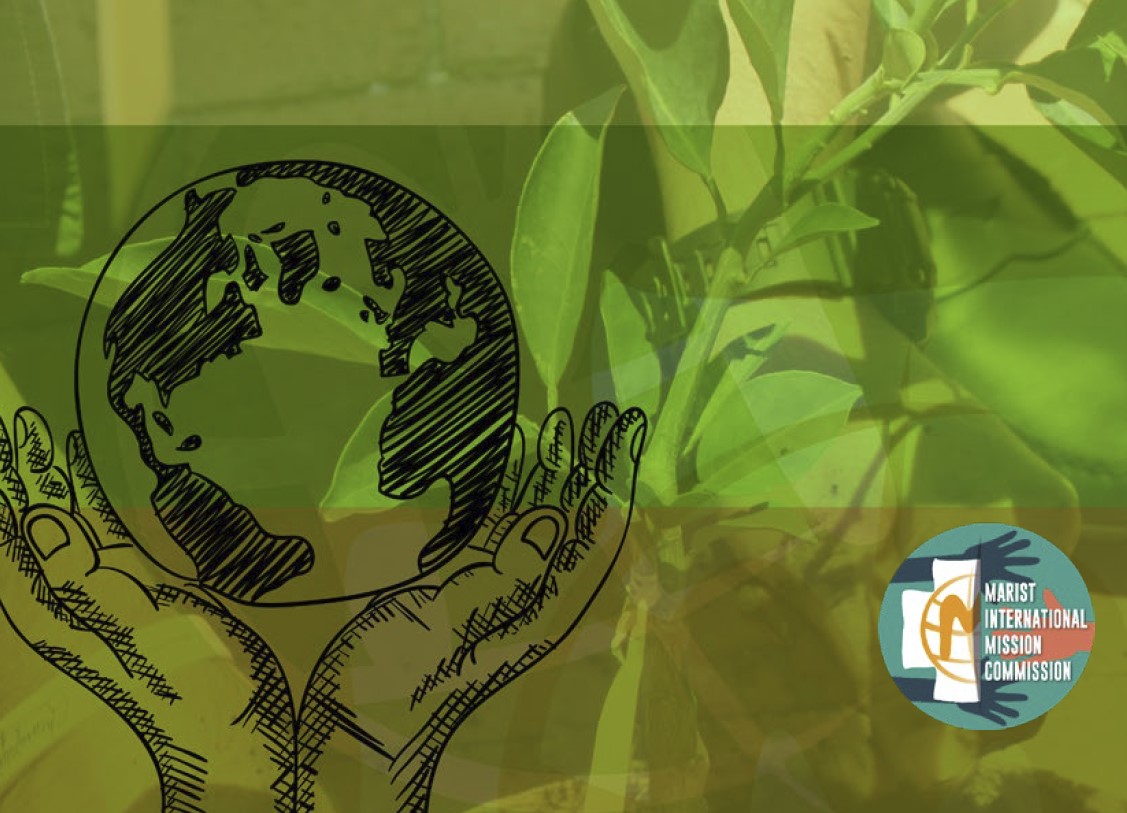 Link to Message VIII https://champagnat.org/en/an-integral-ecology-message-from-the-marist-international-mission-commission/ An Integral Ecology – Selected paragraphsIn many circles, fortunately, we can perceive an increasing sensitivity to the theme of ecology. We unite ourselves with the approach which Pope Francis proposes in the encyclical Laudato Si, called an “integral ecology”, which incorporates both human and social dimensions. Care for life cannot separate human beings from the way in which they live, given that both realitiesare related and mutually enrich and help each other. Our participation in groups of reflection, in networks and organisations with a clear ecological outlook, community and provincial proposals, participation in conferences are some ways to grow in this area. There are an increasing number of local, national and international calls forthe care of our common home which demonstrate a growing interest to incorporate the integral ecological perspective into our daily life.Our world, becoming ever more a global culture, calls to us to collaborate with others, to participate and propose points for reflection and action. One of the activities is participation in networks to defend our common home. These networks allow us to create the “critical mass”, that is to say, a significant group of people who help us to change the way we understand ourrelationship with nature and the implications that this has for us.Following the path of integral ecology presents some major challenges to us as Christians and Marists of Champagnat. Marcellin knew how to confront the great challenges which he met in his own time and his own society. We too are called to respond to the emerging needs of our own world. As the XXII General Chapter reminds us, we are already taking steps which willlead us to a meaningful and audacious response.Care for our common homeCare for people, particularly those who are most vulnerableCare for educationCaring for the future, without forgetting the present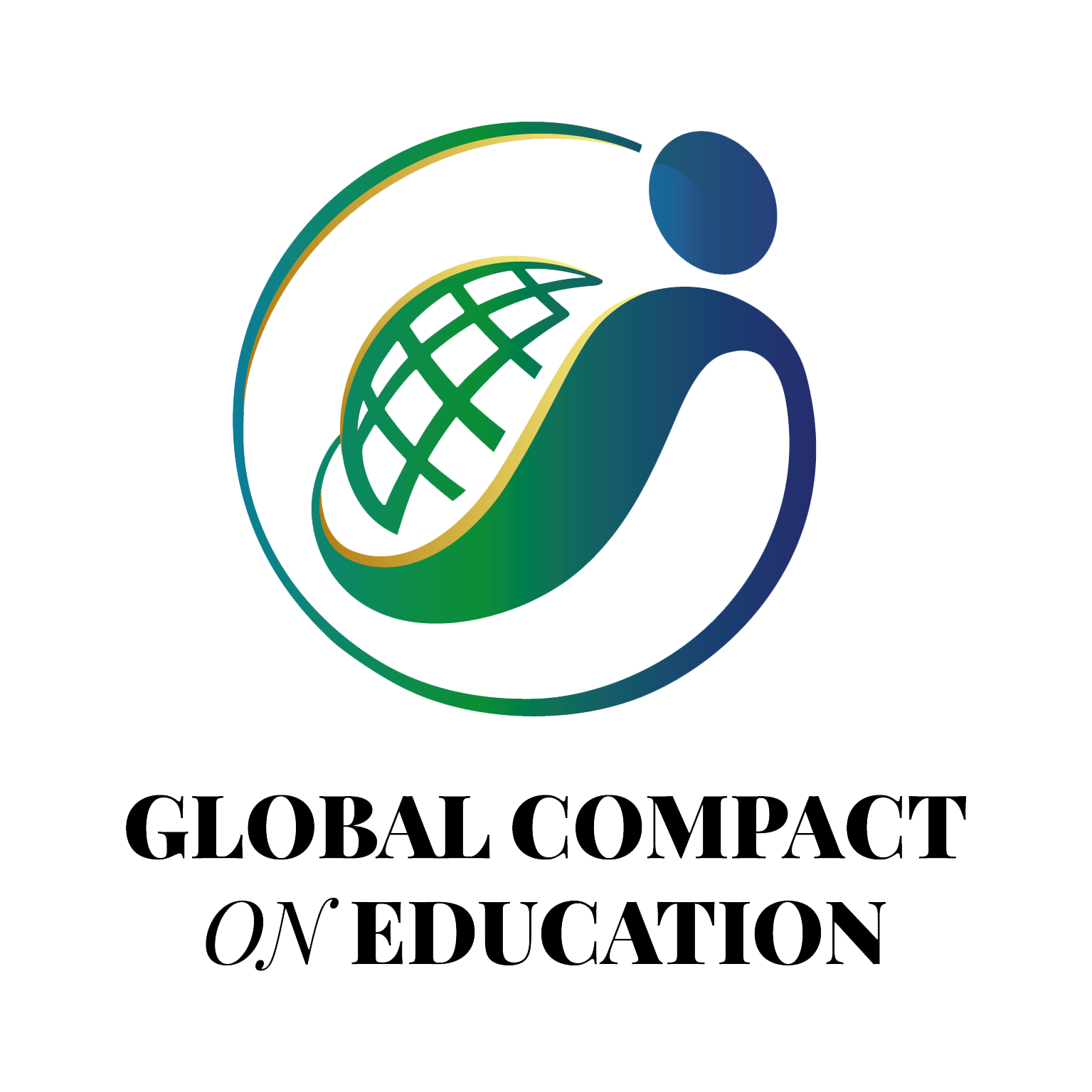 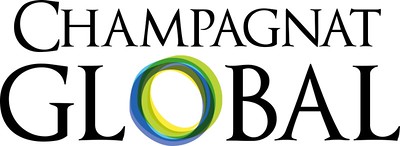 